Столовая в Локомотивном депо Волковыскрасположена по адресу г. Волковыск, ул. Аллейная, 11 Количество посадочных мест 50РЕЖИМ РАБОТЫ СТОЛОВОЙ:  понедельник -пятница  с 9.00 до 18.00                                                          перерыв – с 14.00 до 15.00                                                          суббота, воскресенье – выходнойНачальник участка производственного питания Салейко Инна ВикторовнаКонтактный телефон 8(0163)49-25-71Заведующий производством Слесарчик Татьяна ВикторовнаКонтактный телефон 8(01512) 7-83-87Столовая оказывает услуги для жителей города и района, организаций: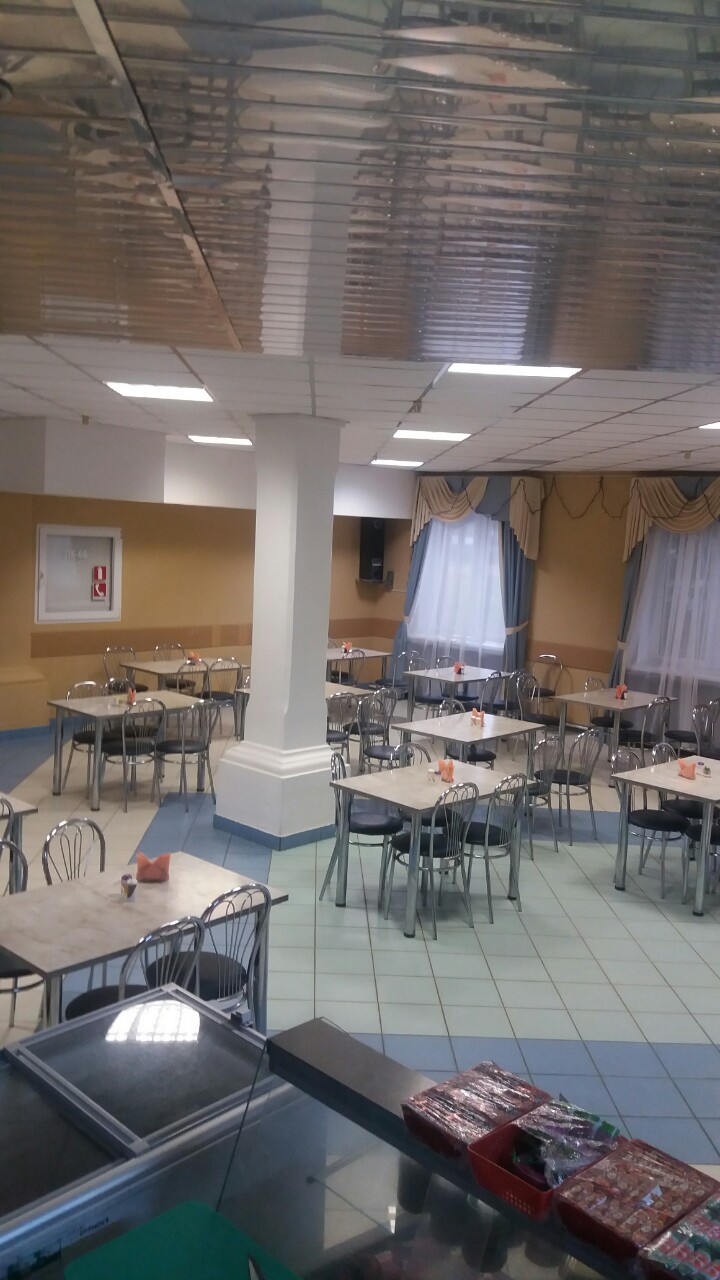   Накормим вкусно и с душой!Реализация горячих обедов в торговом зале столовой для работников железной дороги и сторонних посетителей, а также в индивидуальных термоконтейнерах на вынос.Расчет за питание за наличный, безналичный расчет, для железнодорожников- в счет заработной платы посредством корпоративных карточек (чипов), с уменьшением наценки на продукцию собственного производства.Изготовление блюд для диетического питания;Изготовление полуфабрикатов,  кулинарных и кондитерских изделий по предварительным заказам;Обслуживание свадебных, юбилейных и других торжеств, ритуальных мероприятий;Организация питания участников семинаров, конференций и т.д. по предварительным заказам.